Deine/Eure Idee: in einem Satz // your idea: summarized in one sentence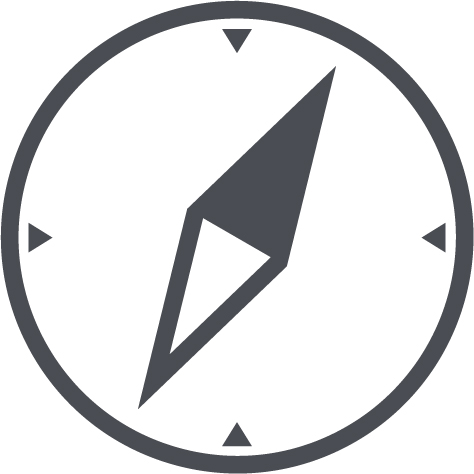 (versucht/e den USP Eurer/Deiner Idee in einen einzigen Satz zu packen // try to fit the USP of your idea into one single sentence)das Team // the team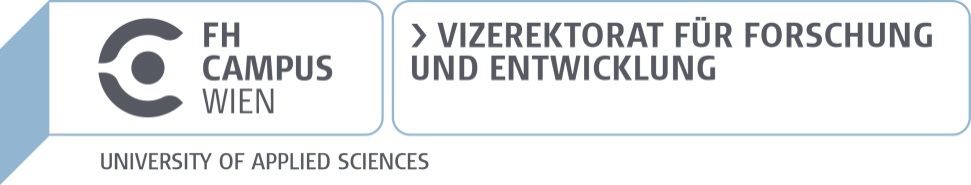 (wer sind die Mitglieder des Teams; wer davon ist FH Campus Wien-Studierende/r // who are the members of the team; mention also those who are students of FH Campus Wien)die Idee: im Detail // the idea: in detail(fass/t Deine/Eure Idee zusammen; achte/t auf folgende Punkte: „Produkt“, mögliche Zielgruppen, Markt, benötigte Infrastruktur; max. 1 Seite // sum up your idea; make sure that you explain clearly your „product“, potential target groups, market, necessary infrastructure; 1 page max.)